FAC-SIMILE DICHIARAZIONI n. 1 (in carta semplice)Stazione Unica Appaltante del Comune di GENOVAIl Sottoscritto	nato a	il 	/ 	/	nella sua qualitàdi	 		e	come	tale	in	rappresentanza	dell'impresacon	sede	legale	in	 		Via 	 CAP 	_  Sede operativa in	Via 	CAP	codice Fiscale e/o Partita I.V.A.    	numero telefonico		e numero fax	indirizzo recapito corrispondenza	indirizzo e-mail 		,CHIEDE di partecipare alla procedura aperta per la ………………………………………………………….. in qualità di (barrare l’ipotesi che interessa ):   Impresa singola [art. 45 comma 2 lettera a) del Codice];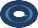  Componente di costituendo raggruppamento d’imprese o costituendo Consorzio ordinario d’imprese [art. 48 comma 8 del Codice];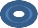  Raggruppamento d’imprese o Consorzio ordinario, costituito [art. 45 comma 2 lettere d) – e) del Codice];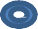  Consorzio stabile [art. 45 comma 2 lettera c) del Codice];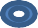  Consorzio di produzione e lavoro o tra imprese artigiane [art. 45 comma 2 lettera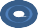 b) del Codice];Aggregazione d’imprese aderente a contratto di rete [art. 45 comma 2 lettera f) del Codice];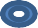  Aderente a contratto di Gruppo Europeo [art. 45 comma 2 lettera g) del Codice];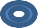 Consorziata esecutrice per conto di Consorzi di cui all’art. 45 c. 1 lett. b) e c) del CodiceAltro …………………………e conscio della responsabilità che assume e delle sanzioni penali stabilite dal D.P.R. 445/2000 art. 76ATTESTA CHEnei propri confronti e, per quanto a propria diretta conoscenza, nei confronti di tutti i soggetti di cui al comma 3 dell’art. 80 del Codice di cui al successivo punto 6) del presente fac-simile, NON sussistono cause di decadenza, di sospensione o di divieto previste dall’art. 67 del D.Lgs. n. 159/2011 o di un tentativo di infiltrazione mafiosa di cui all’art. 84 comma 4 del medesimo Decreto.(obbligo di riportare una sola tra le due ipotesi oppure barrare quella di proprio interesse e compilare ove necessario):□ nei propri confronti e, per quanto a propria diretta conoscenza, nei confronti di tutti i soggetti di cui al comma 3 dell’art. 80 del Codice di cui al successivo punto 6) del presente fac-simile, NON è stata pronunciata sentenza definitiva o decreto penale di condanna divenuto irrevocabile o sentenza di applicazione della pena su richiesta ai sensi dell’art. 444 del codice di procedura penale, anche riferita a un suo subappaltatore nei casi di cui all’art. 105 comma 6 del codice, per uno dei reati di cui all’art. 80 comma 1 lettere a), b), b bis), c) d), e), f) e g) del codice(oppure)pur trovandosi in una delle situazioni di cui al comma 1 in quanto condannato per il/i seguente/i reato/i:………………………………………………………………………………………………………………………..*e avendo la/e sentenza/e definitiva/e imposto una pena detentiva non superiore a diciotto mesi, ovvero riconosciuto l’attenuante della collaborazione come definita per le singole fattispecie di reato, o di cui al comma 5 e precisamente: (esplicitare la fattispecie)………………………………………………………………………………………………………………………. abbia risarcito, o si sia impegnato a risarcire qualunque danno causato dal reato o dall’illecito, e abbia adottato provvedimenti concreti di carattere tecnico, organizzativo e relativi al personale idonei a prevenire ulteriori reati o illeciti, così come risulta da seguenti mezzi di prova:………………………………………………………………………………………………..*** (In caso affermativo indicare: la data della condanna, del decreto penale di condanna o della sentenza di applicazione della pena su richiesta, la relativa durata e il reato commesso tra quelli riportati all’art. 80, comma 1, lettere da a) a g) del Codice e i motivi di condanna; i dati identificativi delle persone condannate; la durata della pena accessoria, se stabilita direttamente nella sentenza di condanna)** (In caso affermativo indicare: 1) se la sentenza di condanna definitiva ha riconosciuto l’attenuante della collaborazione come definita dalle singole fattispecie di reato; 2) se la sentenza definitiva di condanna prevede una pena detentiva non superiore a diciotto mesi;  in caso affermativo per le ipotesi 1) e/o 2), indicare se i soggetti di cui all’art. 80 comma 3 hanno risarcito interamente il danno o si sono impegnati formalmente a risarcire il danno, se, per le ipotesi 1) e 2), l’O.E. ha adottato misure di carattere tecnico o organizzativo e relative al personale idonee a prevenire ulteriori illeciti o reati; in caso affermativo elencare la documentazione pertinente )(dichiarazione obbligatoria qualora esistano soggetti cessati nell’anno antecedente la data di pubblicazione del bando di gara. In tal caso riportare una sola tra le due ipotesi oppure barrare quella di proprio interesse e compilare ove necessario)per quanto a propria diretta conoscenza nelle situazioni suddette di cui all’art. 80 comma 1 del codice non si trova neppure alcuno dei soggetti cessati dalla carica e che abbiano ricoperto funzioni di cui al comma 3 dell’art. 80 del codice nell’anno antecedente la data di pubblicazione del bando di gara(oppure)l’Impresa, in presenza di soggetti cessati dalla carica che abbiano esercitato le funzioni di cui al comma 3 dell’art. 80 del codice nell’anno antecedente la data di pubblicazione del bando di gara, e che abbiano riportato condanne di cui all’art. 80 comma 1, per i quali non possa trovare applicazione il comma 7 dell’art. 80 del codice, si è completamente ed effettivamente dissociata dalla condotta penalmente sanzionata adottando i seguenti atti:- l’impresa non si trova in alcuna delle cause di esclusione dalla partecipazione alle procedure d’appalto elencate all'art. 80 del codice commi 4 e 5 B-bis) ai sensi dell’art. 2359 del codice civile l’impresa si trova in una situazione di controllo con ………………………………………………………………………………………………… (compilare solo qualora sussista una situazione di controllo con altra impresa);B-ter) ai sensi della lettera m) del comma 5 dell’art. 80 del Codice l’impresa ha presentato offerta in modo autonomo, senza che la stessa possa essere riconducibile o imputabile a un unico centro decisionale;l’assenza di sanzioni che comportino al momento di presentare offerta l’incapacità del legale rappresentante dell’impresa di contrattare con la pubblica amministrazione per aver emesso assegni bancari o postali senza autorizzazione o senza provvista, come risultante dall’Archivio degli assegni bancari e postali e delle carte di pagamento irregolari – di cui all’art. 10 bis della Legge 15/12/1990 n. 386 e s.m.i.;(Attestazione aggiuntiva da rendersi in caso di CONSORZI di cui all'art. 45 comma 1 lett. b) e c) del codicedichiara:che in caso di aggiudicazione le prestazioni saranno eseguite dalla/e seguente/i Consorziata/e che NON partecipa/partecipano, pena l’esclusione, sia del consorzio che della/e consorziata/e,	in	alcuna	altra	forma	al	presente procedimento 							che	le	Società/Imprese	Consorziate	sono	le seguenti: 						 (Attestazione aggiuntiva da rendersi pena l’esclusione in caso di AVVALIMENTO ex art. 89 del codice)- che intende qualificarsi alla presente gara, utilizzando i seguenti requisiti  	relativi	all’Impresa	ausiliaria	 	(indicare	nominativo	impresa, 	  con sede legale in    	Via    	CAP 	    codice	Fiscale	e/o	Partita	I.V.A.	 	numero	telefonico 	e numero fax 	) la quale è in possesso dei requisiti generali di cui all’art. 80 del codice e di essere a conoscenza che, se trattasi di avvalimento di titoli di studio o di esperienze professionali pertinenti forniti dall’impresa ausiliaria, l’avvalimento potrà operare solo nel caso in cui quest’ultima esegua direttamente le prestazioni per le quali svolge tale ruolo di ausiliariache non sussiste alcuna delle ulteriori seguenti cause di esclusione dalle gare o dalla possibilità di contrarre con le pubbliche amministrazioni:nei confronti dell'impresa non è stata comminata l'esclusione dalle gare per due anni, per gravi comportamenti discriminatori (per motivi razziali, etnici, nazionali o religiosi) ai sensi dell'articolo 44 comma 11 del D. Lgs. 25 luglio 1998, n. 286 (“Testo Unico delle disposizioni concernenti la disciplina dell'immigrazione e norme sulla condizione dello straniero”);nei confronti dell'impresa non è stata comminata l'esclusione dalle gare fino a due anni, per gravi comportamenti discriminatori nell'accesso al lavoro, ai sensi dell'articolo 41 del D. Lgs.  11 aprile 2006 n. 198 (“Codice delle pari opportunità tra uomo e donna”); nei confronti dell'impresa non è stata comminata l'esclusione dalle gare fino a cinque anni per violazione dell'obbligo di applicare o di far applicare nei confronti dei lavoratori dipendenti condizioni non inferiori a quelle risultanti dai contratti collettivi di lavoro della categoria e della zona ai sensi dell'articolo 36 della legge 20 maggio 1970 n. 300 (Norme sulla tutela della libertà e dignità dei lavoratori, della libertà sindacale e dell'attività sindacale nei luoghi di lavoro e norme sul collocamento”).l'impresa non è incorsa nel divieto di contrarre con la Pubblica amministrazione per tre anni di cui al comma 16-ter dell’art. 53 del D. Lgs. 165/2001 (I dipendenti che, negli ultimi tre anni di servizio, hanno esercitato poteri autoritativi o negoziali per conto delle pubbliche amministrazioni di cui all'articolo 1, comma 2, non possono svolgere, nei tre anni successivi alla cessazione del rapporto di pubblico impiego, attività lavorativa o professionale presso i soggetti privati destinatari dell'attività della pubblica amministrazione svolta attraverso i medesimi poteri).(barrare una delle opzioni che seguono):di non avere, ai sensi di quanto disposto dall’art. 37 comma 1 del D.L. 78/2010 e s.m.i., così come modificato dalla legge di conversione n. 122/2010, sede, residenza o domicilio in Paesi così detti “black list”, elencati nel Decreto del Ministero delle Finanze del 4/5/1999 e nel Decreto del Ministero dell’Economia e delle Finanze del 21/11/2001;di avere sede, residenza o domicilio in Paesi così detti “black list”, ma di essere in possesso dell’autorizzazione ministeriale prevista dal citato art. 37.(barrare una delle opzioni che seguono):di non aver partecipato precedentemente alla preparazione della presente procedura di appalto;di aver partecipato precedentemente alla preparazione della presente procedura di appalto, ma che tale partecipazione non costituisce causa di alterazione della concorrenza, ed a tal fine, a comprova, dichiara quanto segue:……………………………………………………….che l’impresa ha:esaminato gli elaborati progettuali, compreso il computo metrico;si è recata sul luogo di esecuzione dei lavori;ha preso conoscenza delle condizioni locali, della viabilità di accesso, delle cave eventualmente necessarie e delle discariche autorizzate nonché di tutte le circostanze generali e particolari suscettibili di influire sulla determinazione dei prezzi, sulle condizioni contrattuali e sull'esecuzione dei lavori e ha giudicato i lavori stessi realizzabili, gli elaborati progettuali adeguati e i prezzi nel loro complesso remunerativi e tali da consentire il ribasso offerto;ha effettuato una verifica della disponibilità della mano d’opera necessaria per l’esecuzione dei lavori nonché della disponibilità di attrezzature adeguate all’entità e alla tipologia e categoria dei lavori in appalto;che l’offerta tiene conto degli obblighi connessi al rispetto delle disposizioni in materia di sicurezza e protezione dei lavoratori, prendendo atto che gli oneri per la sicurezza non soggetti a ribasso ammontano a Euro …………….;D I C H I A R A	I N O L T R E1)- di approvare specificatamente il contenuto di tutti gli articoli del Capitolato Speciale d’appalto, del Capitolato Generale dei LL.PP, D.M. n. 145/2000 in quanto richiamati e vigenti, nonché dello schema di contratto;2)- di aver preso atto che il mancato versamento delle spese di contratto, e delle spese di pubblicità legale così come quantificate nel bando di gara, come pure la mancata presentazione della cauzione definitiva, potranno comportare la decadenza dell'aggiudicazione, con le conseguenze in relazione ai danni;3) che la garanzia provvisoria è rilasciata dalla Società …………………………… Agenzia ………………… con sede in ……………….Via ………………………..telefono …………………fax ……………………posta certificata………………………………………4) di aver provveduto alla nomina del responsabile del servizio di prevenzione e protezione da comprovarsi successivamente mediante idonea documentazione;di aver proceduto alla nomina del medico competente nella persona del	Dottor 	 e che lo stesso ha effettuato la sorveglianza sanitaria dei dipendenti dell'Impresa, ai sensi del Decreto Legislativo n. 81/2008 e s.m.i.di aver provveduto all'informazione ed alla formazione dei lavoratori in materia di igiene e sicurezza del lavoro ai del Decreto Legislativo n. 81/2008 e s.m.i., da comprovarsi successivamente mediante copia del relativo attestatodi aver proceduto alla nomina dell'addetto alla prevenzione antincendio, ai sensi del D.M. 10 marzo 1998, e che lo stesso ha frequentato il relativo corso di formazione.5) che l’ente eventualmente competente per il rilascio della certificazione di ottemperanza alla legge 12 marzo 1999 n. 68 e s.m.i., (lavoro disabili) è	con sede in 	Via	 	tel.	 	e	fax 	,e che la dimensione aziendale ai fini del computo dei dipendenti per l’applicazione della Legge n.68/1999 è: ……………………………- non è assoggettata agli obblighi di assunzione di cui alla legge n. 68/99 in quanto occupa un numero di lavoratori inferiore a 15 conteggiati in base ai criteri della suddetta legge;- non è assoggettata agli obblighi di assunzione di cui alla legge n. 68/99 in quanto occupa un numero di lavoratori da 15 a 35 senza nuove assunzioni dal 18 gennaio 2000; - è assoggettata agli obblighi di assunzione di cui alla legge n. 68/99 in quanto non ricade in uno dei due suddetti casi.6) che l’Impresa è iscritta alla C.C.I.A.A. di …………………………………........................., al n. REA…………………………………........	dal.……………..…......	per	le	seguenti	attività...…………………….....................................,   Codice  Fiscale  ....................................  PartitaI.V.A.      …………………………      con      sede      in      .....................................................Via...…………………..................con	oggetto	sociale...................................................................................................................................................................................................................................................................................(Elencare di seguito tutti i soggetti di cui all’articolo 80 comma 3 del Codice)- che il titolare, se si tratta di impresa individuale,il/i socio/i, in caso di società in nome collettivo, il/i socio/i accomandatario/i, in caso di società in accomandita semplice,i membri del consiglio d’amministrazione cui sia stata conferita la legale rappresentanza, ivi compresi institori e procuratori generali, dei membri degli organi con poteri di direzione o di vigilanza o i soggetti muniti di poteri di rappresentanza, di direzione o di controllo, il socio unico, persona fisica, ovvero il socio di maggioranza in caso di società con meno di, quattro soci, se si tratta di altro tipo di società o consorzio è/sono:Sig.	nella qualità di	natoa	 	Il		residente	in	 	Codice Fiscale 	Sig.	nella qualità di	natoa	 	Il		residente	in	 	Codice Fiscale 	che la carica di direttore/i tecnico/i è ricoperta da:Sig.	nella qualità di	natoa	 	Il		residente	in	 	Codice Fiscale 	Sig.		nella qualità di		nato a	Codice Fiscale 		– che i soggetti eventualmente cessati dalla carica nell’anno antecedente la pubblicazione del presente bando sono i seguenti:Sig.	nella qualità di	natoa	 	Il		residente	in	 	Codice Fiscale 	Sig.	nella qualità di	natoa	 	Il		residente	in	 	Codice Fiscale 	Eventuale solo qualora l’impresa sia iscrittabis) che l’Impresa è iscritta presso la Prefettura di ……………………….. per la/le seguenti attività maggiormente esposte a rischio di infiltrazione mafiosa, come individuate al comma 53 dell'articolo 1 della legge 6 novembre 2012, n. 190:trasporto di materiali a discarica per conto di terzi;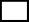 trasporto, anche transfrontaliero, e smaltimento di rifiuti per conto di terzi;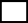 estrazione, fornitura e trasporto di terra e materiali inerti;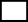 confezionamento, fornitura e trasporto di calcestruzzo e di bitume;noli a freddo di macchinari;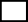 fornitura di ferro lavorato;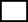 noli a caldo;autotrasporti per conto di terzi;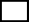 guardianìa dei cantieri.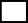 che le posizioni aziendali sono:posizione/i	assicurativa	INPS	sede	di	 	Azienda 	Matricolaposizione/i	assicurativa	INAIL	sede	di 	Codice Ditta 			il C.C.N.L. applicato è:  	con dimensione aziendale: da 0 a 5 o da 6 a 15 o da 16 a 50 o da 51 a 100 o oltre 100 e che trattasi di (barrare una delle opzioni che seguono):media impresa; (meno di 250 dipendenti e un fatturato annuo inferiore a 50 milioni di euro o un bilancio inferiore a 43 milioni di euro)piccola impresa; (meno di 50 dipendenti e un fatturato o bilancio annuo inferiore a 10 milioni di euro)micro impresa; (meno di 10 dipendenti e un fatturato - la quantità di denaro ricavato in un periodo specifico - o bilancio - un prospetto delle attività e delle passività di una società - annuo inferiore ai 2 milioni di euro) altro……………..che, in caso di aggiudicazione:la persona alla quale spetterà la rappresentanza della Società offerente, per tutte le operazioni e per tutti gli atti di qualsiasi natura dipendenti dal presente appalto, sino all'estinzione di ogni rapporto con la Stazione Appaltante è il Signor …………………..………........... (Legale Rappresentante)i lavori oggetto del presente appalto verranno eseguiti sotto la personale cura, direzione e responsabilità del Signor ............................................... (Direttore tecnico di cantiere ai sensi dell’art. 6 del D.M. n. 145/2000);la/e persona/e autorizzata/e a riscuotere, ricevere e quietanzare le somme ricevute dall’Amministrazione, qualora non coincidesse/ro con il legale rappresentante è/sono........................................................;la/e	persona/e	abilitata/e	a	firmare	la	contabilità	dei	lavori	è/sono................................- in relazione a eventuali annotazioni iscritte nel casellario informatico dell’A.N.A.C. sui contratti pubblici di lavori servizi e forniture, quanto segue: ……………………………………………………………………………………………………………………………………………………………………………………………………- che, ai sensi dell’art. 2 del D.M. n. 145/2000, avendo sua sede in Genova, eleggerà in caso di aggiudicazione, domicilio nel luogo nel quale ha sede l’ufficio di direzione lavori oppure qualora non abbia domicilio in Genova, presso gli uffici Comunali;di impegnarsi, in caso di aggiudicazione, a comunicare al Comune di Genova e per il successivo inoltro alla Prefettura ai fini delle necessarie verifiche, i dati relativi alle società e alle imprese, anche con riferimento agli assetti societari, di cui intende avvalersi nell’affidamento dei servizi di seguito elencati: trasporto di materiale a discarica, trasporto e/o smaltimento rifiuti, fornitura e/o trasporto di terra e/o di materiali inerti e/o di calcestruzzo e/o di bitume, acquisizioni dirette e indirette di materiale di cava per inerti e di materiale di cava a prestito per movimento terra, fornitura di ferro lavorato, noli a freddo di macchinari, fornitura con posa in opera e noli a caldo (qualora gli stessi non debbano essere assimilati al subappalto ai sensi dell’art. 118 del decreto legislativo n. 163/2006 e s.m.i.), servizio di autotrasporto, guardiania di cantiere, alloggiamento e vitto delle maestranze;di essere edotto che l’affidamento sarà risolto di diritto, in conseguenza di procedure concorsuali, o in caso di esito interdittivo delle informative antimafia emesse dalla Prefettura a carico del primo in graduatoria, dell’aggiudicatario, o del contraente e che qualora nel presente appalto siano presenti attività sensibili, ai sensi dell’art. 1 comma 53 della Legge n. 190/2012, l’esecutore dovrà obbligatoriamente essere iscritto presso la White List della Prefettura territorialmente competente;di impegnarsi, se aggiudicatario, a riferire tempestivamente alla Prefettura ogni illecita richiesta di danaro, prestazione o altra utilità nonché offerta di protezione o ogni illecita interferenza avanzata prima della gara e/o dell’affidamento ovvero nel corso dell’esecuzione nei confronti di un proprio rappresentante, agente o dipendente, delle imprese subappaltatrici e di ogni altro soggetto che intervenga a qualsiasi titolo, e di cui lo stesso venga a conoscenza;di essere edotto che l'inosservanza degli impegni di comunicazione di cui sopra integra una fattispecie di inadempimento contrattuale consentendo ai committenti di chiedere anche la risoluzione del contratto di appalto, e che comunque gli obblighi sopra indicati non sostituiscono in alcun caso l'obbligo di denuncia all'Autorità Giudiziaria;di accettare di essere sottoposto ad eventuali verifiche antimafia;di obbligarsi, in caso di aggiudicazione, a dare immediata comunicazione ai committenti e alla Prefettura delle violazioni, da parte del subappaltatore o del subcontraente, degli obblighi in materia di tracciabilità dei flussi finanziari;di non essersi accordata e non si accorderà con altri partecipanti alla gara;di rispettare la complessiva disciplina inerente la sicurezza sul lavoro di cui, in particolare, al decreto legislativo n. 81/2008 e s.m.i. e al D.M. 10 marzo 1998;di essere edotto che il committente potrà procedere alla risoluzione del contratto qualora emerga, l'impiego di manodopera con modalità irregolari o il ricorso a forme di intermediazione abusiva per il reclutamento della stessa;di essere edotto che nel contratto sono inserite le clausole di legalità di cui ai precedenti punti 11), 12), 13), 14), 15), 16), 17), 18) e 19).che l’indirizzo di posta elettronica certificata è il seguente: 	@ 	Data  	IL RAPPRESENTANTE o IL PROCURATORE DELLA SOCIETÀsottoscritto digitalmenteInformativa ai sensi del Decreto Legislativo 30 giugno 2003 n. 196: i dati sopra riportati sono prescritti dalle disposizioni vigenti ai fini del procedimento per il quale sono richiesti e verranno utilizzati esclusivamente per tale scopo.